Point of the Mountain State Land Authority Board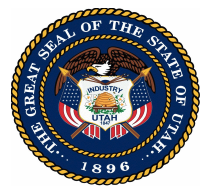 MeetingMay 12, 2022UMINUTESMembers in Attendance:Representative Lowry Snow, ChairLt. Governor Deidre Henderson, ChairRepresentative Steve HandySenator Lincoln Fillmore*April Cooper*Mayor Troy Walker*Commissioner David WoolstenhulmeJim RussellMayor Dawn RamseyStaff and Consultants in Attendance:Alan Matheson				POMSLAScott Cuthbertson				POMSLASteve Kellenberg				Kellenberg StudioErin Talkington				RCLCOMuriel Xochimitl				X-Factor CommunicationsColton Stock					X-Factor CommunicationsJacey Skinner					Ballard SpahrRepresentative Jefferson Moss		USHECee Cee Niederhauser			DFCMDavid Dobbins					Draper CityMike Mower					Governor’s OfficeMembers of the Public in Attendance:There were approximately 17 members of the public in attendance. On Thursday, May 12, 2022 the Point of the Mountain State Land Authority Board held a meeting in the Senate Building, Room 210 at the Utah State Capitol Complex. A virtual meeting option was available for those who attended remotely via the Zoom Meeting platform: https://zoom.us/webinar/register/WN_11t67FdJTpC2Y5Eu7F_lAQA video of the meeting can be found on The Point’s YouTube channel:bit.ly/thepointyoutubeThe meeting was called to order at 9:03 am.WELCOMEChair Lowry Snow welcomed the board and consultants to the meeting and recognized Lt. Governor Deidre Henderson. The Chair provided an update on the progress accomplished since our last meeting and expressed appreciation for support received from the POMSLA staff.PUBLIC COMMENTChair Snow reported much of the public comment has helped to guide the board in their decisions and invited members of the public who would like to speak to come forward. Individual comments were heard from Pastor Bill Germundson, Rev. Charles Hines, and Paul Hewitt who provided an informational packet for the board and requested the board’s consideration in preserving the prison chapel.Chair Snow expressed appreciation for comments given from the public.Since a quorum was not present, the Chair requested informational items that did not require action be moved up on the agenda.  INNOVATION DISTRICT UPDATERepresentative Jefferson Moss presented an update on the status of Utah System of Higher Education’s work on and vision for the Innovation District at The Point.  Highlights of his presentation included:Innovation District at The Point – Brief OverviewComponents – AcceleratorUniversity Footprint:  Convergence HallMore than a HubRole of UniversitiesThe Plan:  Defining the ModelInternal Evaluation and ConnectionExternal Research and StrategyStarting Point: Utah Innovation LabPotential Platforms of InnovationVisioning Committee for the Innovation DistrictTimeline and Next StepsThere were comments and questions concerning the similar efforts for Falcon Hill, outreach efforts to the community--especially students, partnerships with outlying areas, and future recommendations for physical space. The chair expressed support for the work performed by Representative Moss and the progressive timeline to move the project forward.The chair noted a quorum was present and announced the meeting would continue as specified in the agenda.APPROVAL OF MINUTES FROM THE APRIL 12, 2022 MEETINGChair Snow asked if there were any corrections to the minutes. None were brought forward. 	MOTION:	Commissioner David Woolstenhulme moved to approve the minutes of the April 12, 2022 board meeting. The motion was seconded by Jim Russell and approved unanimously.PRISON CHAPEL PRESERVATION PROPOSALChair Snow welcomed David Amott, Executive Director of Preservation Utah, and referred to their  proposal concerning preservation of the prison chapel. Several weeks ago, a number of board members visited the prison site and toured the chapel during which time they had the opportunity to hear from the correctional staff concerning their feelings about the chapel and the work performed there. Mr. Amott provided a presentation to the board covering the following points:Preservation Utah – Chapel by the WaysideChapel HistoryChapel UseChapel FinancingWhy preserve the chapelFormer inmate William Lawson shared his feelings concerning the chapel and the refuge found there for himself and other prison inmates Questions from the board included the original cost of the chapel, the proposed budget and objective for preservation, the possibility of relocating the chapel, tax credits, future maintenance of the structure as well as any parties who would have a future interest in the building. 	MOTION:	Mayor Troy Walker moved that the board work with staff to preserve the historical prison lock and find an appropriate location to move and preserve the chapel within The Point Project and to seek donations from Preservation Utah and a legislative appropriation to accomplish this work. The motion also included a withdrawal of a prior motion and action to preserve the guard tower. The motion was seconded by Representative Steve Handy. Discussion to the Motion:Lt. Governor Henderson spoke in favor of preservation of the chapel and the hope and redemption this building represents. She expressed concern about the prescriptive language of the motion concerning movement of the chapel and the idea that other parts of the prison would not be preserved. She feels we can raise the funds to move forward with preservation and expressed appreciation to Preservation Utah for brining this to the board’s attention. She requested that the art deco restroom signs that are located at the entrance also be preserved.	AMENDED MOTION:	Mayor Walker accepted the Lt. Governor’s suggests to add the art deco restroom signs as a friendly amendment to the original motion.Discussion to the Motion:April Cooper felt the board should study the preservation and relocation of the chapel and expressed concerns with unknown environmental issues such as asbestos or lead-based paint. Funding should be secured prior to moving forward. She is in favor of deciding now rather than tabling the preservation issue.  She also had concerns that the board had not received input from individuals who were opposed to the chapel preservation. Jim Russell said he was in favor of preserving the chapel; however, he had similar concerns with the prescriptive nature of the motion which stipulated moving of this historic structure which will be a very expensive project. We may have to make the building work in its current location and suggested this be studied. In addition, we are not sure the Legislature will appropriate funds for moving the building and suggested this portion of the motion be withdrawn.Mayor Dawn Ramsey noted we have not heard from anyone who does not want to save the building and had concerns their voices had not been heard. She felt there was value in preserving the building but expressed reservations about moving and agreed that a study should be performed concerning relocation of the building. She suggested a friendly amendment: to the motion to preserve the chapel, the lock and the art deco bathroom signs and to agree to perform a study to determine the best location for the structure.  Mayor Walker agreed to the amendment and restated the motion.		RESTATEMENT OF	AMENDED MOTION:	Mayor Walker moved that the board preserve the locks, restroom signs and the prison chapel and directed staff to conduct a study to research the chapel preservation issue and return to the board with the most appropriate and economically feasible approach to preservation of this building.  Rep. Handy seconded the amended motion.						The motion passed unanimously.Mayor Walker mentioned that the city of Draper may be interested in relocating one of the towers to a city park and will work with staff concerning this.PROCUREMENT POLICY REVISIONExecutive Director Alan Matheson presented the proposed revisions to the Land Authority Procurement Policy which were driven by three major objectives:  1) to maintain the integrity of the procurement process, 2) to be efficient; and 3) to respect the strategic role of the board.  The revision to the policy includes clarifications as well as three specific items including:Raising the threshold from $5,000 to $20,000 for procurement activities that would require a competitive process.Increasing the threshold of board approval on a contract from $50,000 to $100,000 or above.Allowing staff the ability to amend the scope of board approved contracts if needed up to 20% above contract amounts. These actions would be reported to the board.Members of the board expressed their confidence and trust in Director Matheson and the POMSLA staff and suggested the 20% cap be increased as well as approval of contracts from $50,000 to $250,000. Board members felt they did not want to be involved in every decision which would impede the project’s process and expressed confidence in Director Matheson to negotiate and approve the increases as needed with the board providing oversight.	MOTION:   	Jim Russell moved that the board accept the revisions to the procurement policy with the changes on contract approval from $50,000 to $250,000 and that the modification limit be changed from 20% to $100,000. The motion was seconded Commissioner Dave Woolstenhulme.Speaking to the Motion:Jim Russell felt this is a step in the right direction.  Our staff has been extremely transparent with our processes and this step will allow us to accelerate the pace and keep the project moving forward.  Our staff have been very good at communicating and being accountable.  This step will provide more responsibility and trust that they have earned.	The motion passed unanimously.GOVERNANCE MODEL UPDATEOperations Director Scott Cuthbertson presented the latest governance model for The Point and reviewed the role each of the entities would perform. Highlights of his presentation included:Master PlanningDesignConstruction OperationsDesign Review – DRC Organization including DRC Oversight BoardNext StepsSolicit Developer FeedbackBuild out review process & governance policyDraft DRC ProceduresComments included the complicated review process for developers and the correct balance for approvals, the forward movement of the project, the need for additional staff and other stakeholders such as Jordan Valley Water Conservatory and Water Pro.  There were concerns about liability for the roads and if Draper City would have ownership.  Director Matheson explained that staff is looking for ongoing direction from the board on the important governance issue.  We designated this item for action to preserve the board’s option to make a motion if course corrections are needed.  We do not need a motion unless the board would like to vote on a specific issue.  The Board did not voice the need for a motion.COMMUNICATIONS UPDATEMuriel Xochimitl with X-Factor Communications reported on marketing and communication efforts for The Point project.  Highlights of her presentation included:	National Media Strategies to Raise Awareness	Public Engagement Metrics	Plans to Highlight Study Teams Recommendations		Housing		Economic Opportunity		Smart Community	Development Partner CommunicationsGoal – inform the public of the selection of the master development partner(s) and involve them in ongoing public engagement efforts		Measurable Objectives	Communication Strategies		Audiences (General Public, The Media, Policymakers, Development Community)		High-level Messaging		Strategy (Press Release, Meet & Greet, Videos - Partners, Deskside Briefing)Board members expressed appreciation for X-factor, and their role in facilitating information to the public. There were questions concerning X-Factor’s use of PR News WirePROJECT FINANCIAL MODELChair Snow announced this agenda item will be rescheduled for next month in order to give RCLCO Consultant Erin Talkington adequate time to present her information to the board.ADJOURNMENT	MOTION:   	Mayor Dawn Ramsey moved to adjourn the meeting.  The motion was seconded by Representative Steve Handy and passed unanimously. The meeting ended at 11:09 am.